JUNIOR SCHOOL FORMATIVE ASSESSMENTGRADE 8MATHEMATICSMIDTERM 2 2024LEARNER’S NAME:_________________________________________________________________________________    SIGN:_______________SCHOOL: _________________________________________________________________________________    DATE__________________________FOR EXAMINERS USE ONLY.Instructions to Learners.Answer all the Questions in the spaces provided after each question.QUESTIONS.                                                                                                                                                                                      50 marks.1. 	Work out:-                                                                                                                                                                                    (2mks)  45 – 27÷ 9 x 3+52. Solve for the value of p in:-                                                                                                                                                             (3mks)                           6p –7 =2p+93. What is the measure of one side of a square with an area of 27/9 m2?                                                                        (2mks)4. Calculate the area of the parallelogram shown below giving your answer in hectares.                                      (3mks)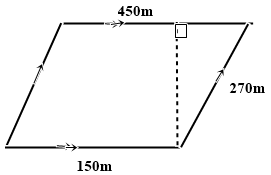 5. Express each of the following as a fraction.                                                                                                                           (4mks)a.) 0.5.b.) 0.1.7.6. Find the square root of 8.13.                                                                                                                                                          (3mks)7. A solution consists of 2/3 of substance G and the rest is substance F. a.) Express substance G as a fraction of substance F in the solution.                                                                            (3mks)b.) Find the ratio of G:F                                                                                                                                                                         (2mks)8. An aeroplane flew from Jomo Kenyatta International Airport at 9.00 pm and arrived in Cairo at 3.00 am. The following day, a distance of 6636km. Calculate its speed in km/hr.                                                                                                                   (3mks) 9. In a certain year the number of people in Bungoma town was 211400. In the following year the number increased in the ration 9:7. Find the population in the following year.                                                                             (2mks)10. A class consumes 30 litres if milk in 5 weekdays. a.) Find the rate of consumption given they consume same amount of milk per day.                                              (2mks)b.) How much milk can they consume in 15 days?                                                                                                                  (2mks)11. A thermometer reading shows -120 C. After few minutes the temperatures dropped by 80C and the rose by 140C. Find the final reading of the thermometer.                                                                                                                       (2mks) 12. Change 72km/h to metres per second.                                                                                                                                  (2mks)13. A semicircular flower bed has a diameter of 14m. Find the perimeter of its outer edge. Take= 22/7     (2mks)14. The figure shown below represents a wedge. Calculate the total surface area of the wedge.                     (3mks)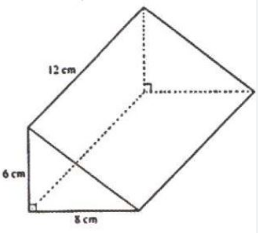 OUT OF50 MARKSLearners Score.Learners %Score RangePerformance LevelTick80-100Exceeding Expectation60-79Meeting Expectations40-59Approaching ExpectationsBelow 40Below Expectations